Vivir en la región de Houston ?Tener un trabajo o ir a la escuela?¡Ayúdenos a mantener fluidez vial en Houston! ¡Comparta su opinión!http://www.surveygizmo.com/s3/1726305/586a9ce9c760Usted y sus empleados pasan horas en el tránsito suburbano cada mes……tómese 10 minutos y háblenos acerca de esto!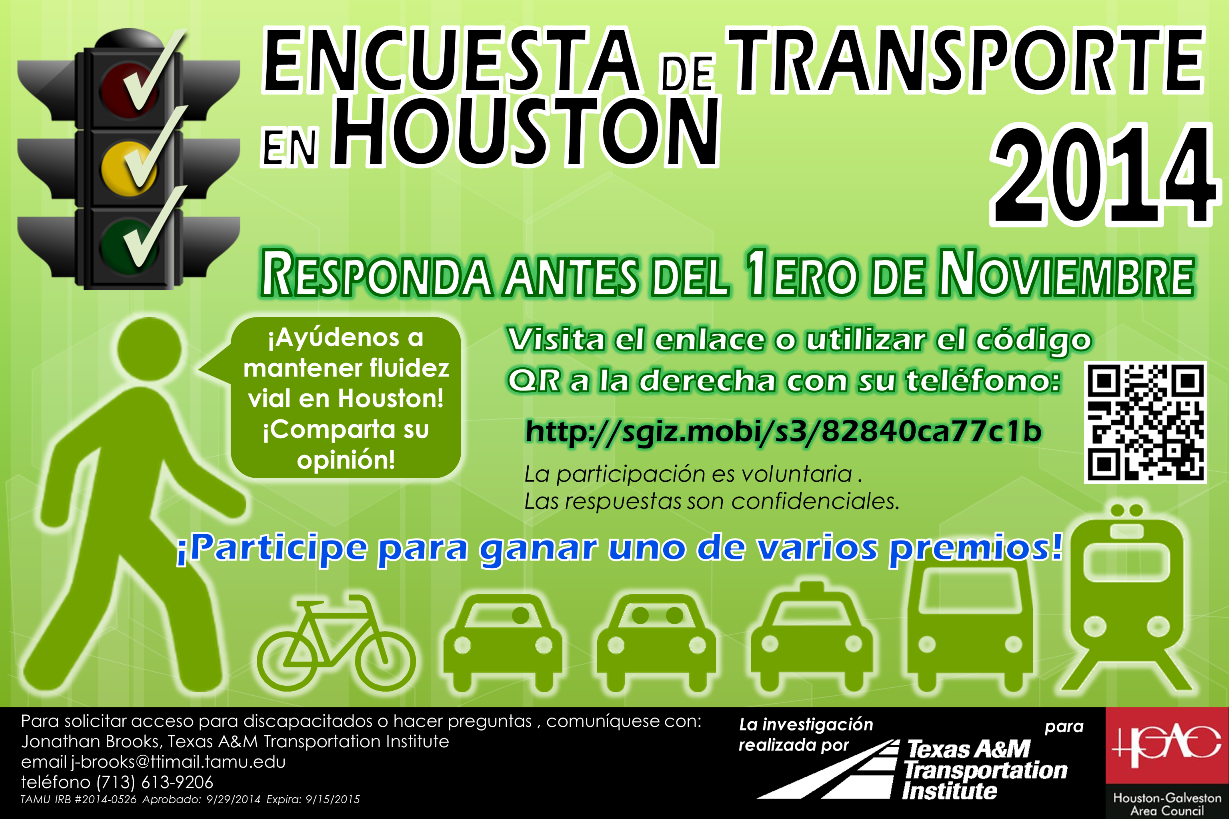 